12. februar 2015, ændringer i Anbragte børn siderSide 935: oprette takstgrupper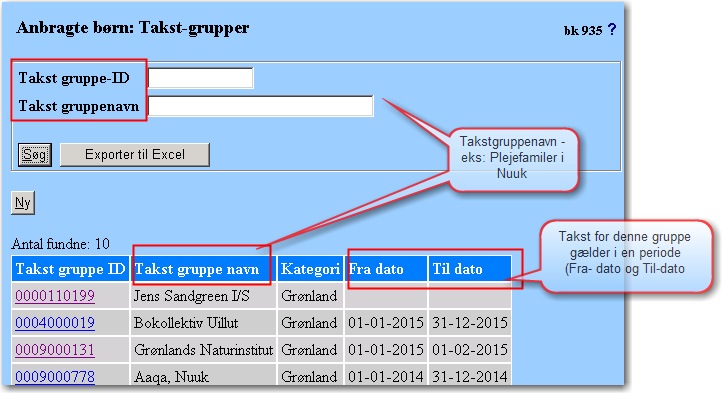 935D Tilknytte anbringelsesteder til takstgruppe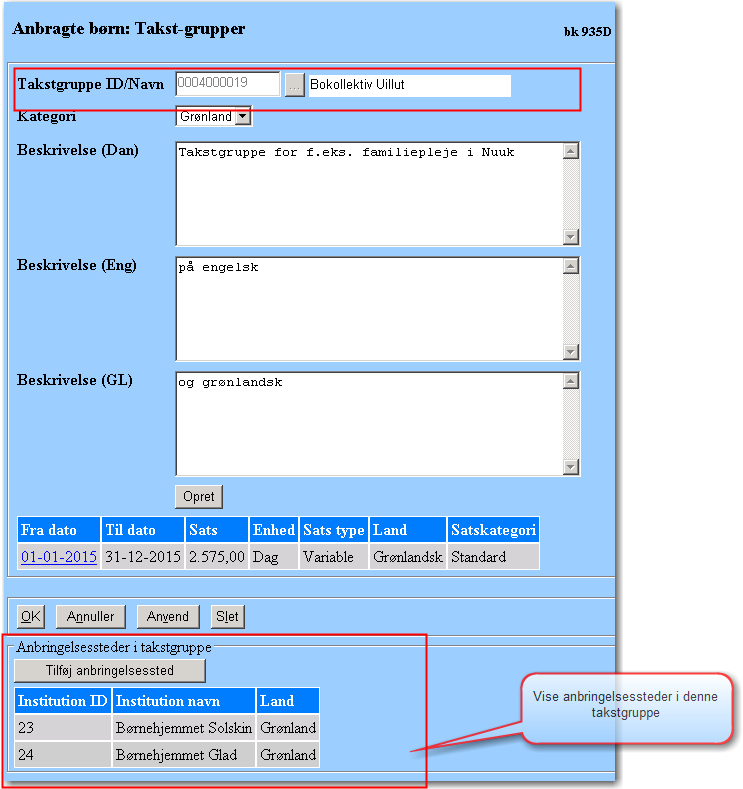 935D Feltet Fast pris væk.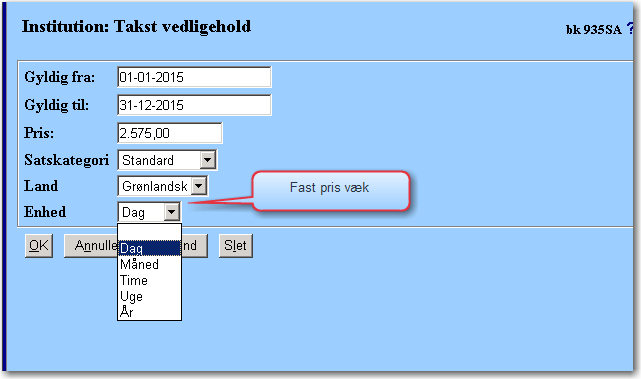 Side 931 Takstgruppr på – fra side 935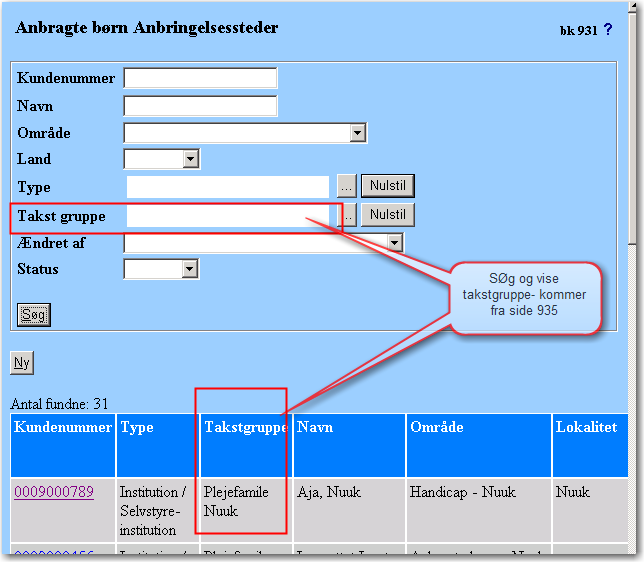 931D: Kontonummer på Anbringelsesstedet – måske skal der ikke være kontonr her?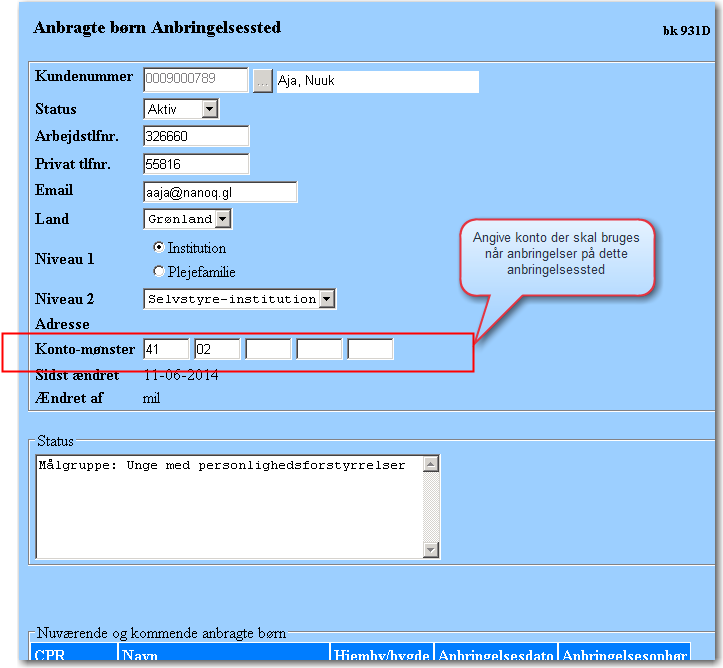 930AB: Angive kontonr på det enkelte anbringelseKontonr  skal helst være udledt af systemet , men man kan overskrive kontonr.Vi kender anbringelsestype (akut plejefamilie, selvstyre institution) og barnets hjem-bygd, Så har vi de første 6 cifre i konto-nr. Dernæst skal vi kende standardkonto og specifikations-konto- (se opbygning af konto-nr)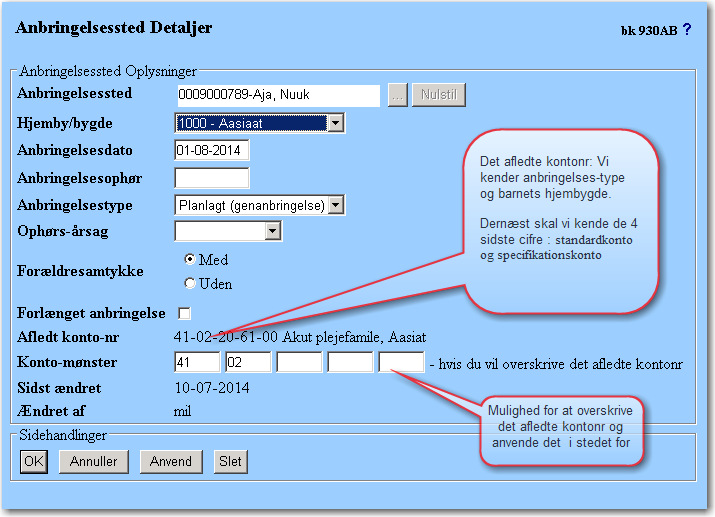 Regneark. Der vil være oplysninger til  regneark 